岳西县总工会文件岳工发〔2021〕104号关于做好2022年度《工人日报》《安徽工人日报》和部分工人刊物订阅工作的通知各直属基层工会，国电安徽毛尖山水电有限公司工会：《工人日报》《安徽工人日报》和部分工人刊物是面向企业、面向工人阶级和工会工作的综合性报刊，是工会工作的重要宣传舆论阵地，具有党性和群众性双重属性，能及时传达党和政府及全总、省总的声音，对指导工运事业、反映广大职工意愿和呼声、维护广大职工合法权益、提高广大职工自身素质，具有其它媒体不可替代的群众性和维护性的特色。根据安庆市总工会办公室《关于做好2022年工会报刊赠订和订阅工作的通知》要求，为做好2022年度工会系统报刊订阅工作，现将2022年度工会系统报刊订阅工作提出如下建议。各基层工会组织要全心全意依靠工人阶级，落实工会工作方针，切实维护职工合法权益，抓好《工人日报》《安徽工人日报》等报刊的宣传订阅工作。传递好工人阶级的心声和工会工作好的做法；传递好党和政府对职工的关心和关注。为做好征订工作，县总工会安排专人联系和办理征订有关手续。联系人：刘琚华 蒋姗姗；联系电话：0556-2181553；0556-2172583。征订时间：2021年12月20日前。工会系统报刊全年价格分别为：《工人日报》 邮发代号：1－5，全年订价 352 元/份；                        《安徽工人日报》 邮发代号：25-36，全年订价 216 元/份；                       《中国工人》 邮发代号：2-8 ，全年订价 192 元 ；                        《华夏女工》 邮发代号:26-1182，全年订价 180 元。附件：岳西县2022年度工会主要报刊订阅指导数                                                    岳西县总工会                               2021年10月25日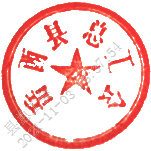 岳西县2022年度工会主要报刊订阅指导数单 位工人日报安徽工人日报中国工人华夏女工天堂镇总工会1212温泉镇总工会1212响肠镇工会联合会1212菖蒲镇工会联合会1212五河镇工会联合会1212店前镇工会联合会1212冶溪镇工会联合会1212白帽镇工会联合会1212河图镇工会联合会1212来榜镇工会联合会1212黄尾镇工会联合会1212头陀镇工会联合会1212主簿镇工会联合会1212中关镇工会联合会1212毛尖山乡工会联合会1212莲云乡工会联合会1212田头乡工会联合会1212古坊乡工会联合会1212单 位工人日报安徽工人日报中国工人华夏女工和平乡工会联合会1212青天乡工会联合会1212包家乡工会联合会1212石关乡工会联合会1212巍岭乡工会联合会1212姚河乡总工会1212住建系统1112交通系统1112农业系统1112林业系统1222文体系统1111教育系统2321032卫健系统2555经信系统1112县委办工会委员会1111县人大办工会委员会1111县政府办工会委员会1111县政协办工会委员会1111县纪委监委工会委员会1111县法院工会委员会1111单 位工人日报安徽工人日报中国工人华夏女工县检察院工会委员会1111县委组织部工会委员会1111县委宣传部工会委员会1111县委统战部工会委员会1111县委政法委工会委员会1111县编办工会委员会1111县直工委工会委员会1111县委党校工会委员会1111县委党史和地方志研究室工会委员会1111县发展改革委工会委员会1111县科技局工会委员会1111县公安局工会委员会1111县民政局工会委员会1111县司法局工会委员会1111县财政局工会委员会1111县人力资源和社会保障局工会委员会1111县自然资源和规划局工会委员会1111县水利局工会委员会1111县退役军人局工会委员会1111县应急管理局工会委员会1111单 位工人日报安徽工人日报中国工人华夏女工县审计局工会委员会1111县市场监管局工会委员会1111县统计局工会委员会1111县医保局工会委员会1111县城市管理局工会委员会1111县政府信访局工会委员会1111县乡村振兴局工会委员会1111县数据资源局工会委员会1111鹞落坪保护区工会委员会1111县经济开发区总工会3101010县温泉经济开发区工会委员会2555县团县委工会委员会1111县妇联工会委员会1111县工商联工会联合会1111县科协工会委员会1111县文联工会委员会1111县残联工会委员会1111县供销社工会委员会1111县融媒体中心工会委员会1111县县直机关事务管理中心工会委员会1111单 位工人日报安徽工人日报中国工人华夏女工县粮食储备管理中心工会委员会1111县招商中心工会委员会1111县城市建设投资管理中心工会委员会1111县重点工程建设管理中心工会委员会1111枯井园保护区工会委员会1111市生态环境局岳西县分局工会委员会1111安庆市公路管理服务中心岳西分中心工会委员会1111国家税务总局岳西县税务局工会委员会1111县气象局工会委员会1111中国人民银行岳西县支行工会委员会1111安庆市住房公积金管理中心岳西县管理部工会委员会1111县烟草专卖局工会委员会1111安庆市岳西盐业有限公司工会委员会1111安庆市新华书店有限公司岳西县分公司工会委员会1111国网岳西县供电公司工会委员会1111安徽水电岳西有限责任公司工会委员会1111中国银行股份有限公司岳西支行工会委员会1111中国农业银行岳西县支行工会委员会1111中国工商银行岳西支行工会委员会1111单 位工人日报安徽工人日报中国工人华夏女工中国建设银行岳西支行工会委员会1111中国农业发展银行岳西县支行工会委员会1111岳西农商银行工会委员会1111岳西湖商村镇银行工会委员会1111岳西县邮政分公司工会委员会1111中国邮政储蓄银行岳西县支行工会委员会1111中国电信岳西分公司工会委员会1111中国移动岳西县分公司工会委员会1111中国联通岳西县分公司工会委员会1111徽商银行岳西支行工会委员会1111安广网络岳西分公司工会委员会1111安庆汽运有限公司岳西分公司工会委员会1111国电安徽毛尖山水电有限公司工会委员会1111